Didier Lesour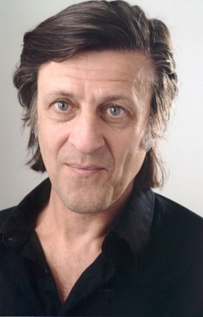 Il participe à tous les spectacles de la Compagnie Minuit Zéro Une qu’il a fondée en 2004 avec Frédérique Lazarini.Comédien Depuis 1975, il a joué au théâtre avec Bruno Bayen, Henri Ronse, Richard Demarcy, Agathe Alexis, Charles Tordjmann, Jacques Kraemer, Arlette Bonnard, Emmanuel Demarcy-Mota, Anne-Marie Lazarini etc…, essentiellement à Paris (Théâtre National de Chaillot, Théâtre de la Bastille, Centre Georges Pompidou-Beaubourg, Théâtre de la Tempête, CDN d’Aubervilliers, Théâtre de la Cité Internationale, Théâtre des Athévains…) dans une soixantaine de pièces.Au cinéma et à la télévision, il a joué, entre autres, avec Fernando Arrabal, Michel Vianney, Manoel de Oliveira, Enki Bilal, Josée Dayan, Paul Planchon, Serge Moati, Edouard Niermans, Pascal Chaumeil, Bernard Malaterre, Denys Granier-Deferre, Philippe Venault, … dans une vingtaine de réalisations.Metteur en scèneIl a mis en scène une vingtaine de pièces originales ou adaptations de romans avec sa compagnie théâtrale Les Orteaux (obtenant le prix Charles Oulmont 1992) à Paris (Théâtre Marie Stuart, Théâtre des Athévains, Lucernaire…), Avignon (4 années au festival) et en tournée en province et à l’étranger (Suisse, Maroc), ou pour le Théâtre de La Mare au Diable à Palaiseau.AuteurIl a écrit La Bouteille à la Mer (1988), Les Aventures de Sharkân, Prince de Perse (1989), Ni Fleurs ni Couronnes - Polar (2003), Galilée, ou le regard vers les Etoiles (2007) , Le Confinement Mode d’Emploi (2020)AdaptateurAdolphe, d’après B.Constant (1990), Albertine, d’après M. Proust (1991), La Voix Souterraine, d’après F. Dostoïevski (1993), Le Mot de l’Enigme, d’après H. James (1997), Les Beaux Messieurs de Bois Doré, d’après G. Sand (2004), Je est un autre, d’après G. de Maupassant et J.L. Borgès (2008), Médée, d’après Euripide (2012), Le Père Goriot d’après H. de Balzac (2015).EnseignantIl anime des ateliers-théâtre pour adultes et adolescents depuis 30 ans dans différentes structures : dans des lycées et collèges, à la prison de Fleury-Mérogis, à l’IM Pro de Palaiseau… Il a enseigné 15 ans au lycée de Corbeil-Essonnes dans les sections A3 Théâtre. Il travaille depuis de nombreuses années au collège Charles Péguy de Palaiseau où il propose des ateliers théâtre ainsi qu’un parcours théâtre. Dans le cadre des actions pédagogiques qui accompagnent systématiquement toutes les créations de la Compagnie Minuit Zéro Une, il intervient régulièrement dans les lycées et collèges de l’Essonne. 